                                   	Camarillo Ranch Foundation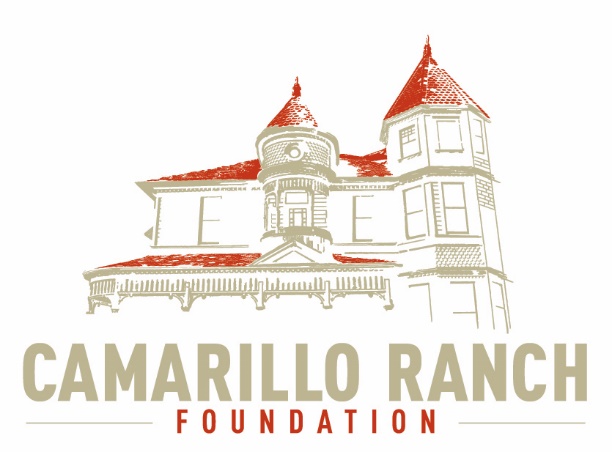                                    Board of Directors Agenda                                     March 3, 2021 – 5:30 pm                                    Camarillo Ranch – Zoom Meeting                                       201 Camarillo Ranch Road                                             Camarillo, CA. 93012		https://us02web.zoom.us/j/82283994259?pwd=UEV6bWcwU0tGOXhtb1BYcmZHbyt6QT09                                                                      280th Meeting“Preservation, Education, Restoration”Call to Order – David SchlangenMinutes – Action to approve minutes of meeting held February 3, 2021Next Meeting – April 7, 2021Public Comments/Board Comments:Public Comments regarding items not on the agendaDocent RepresentativeBoard/City CommentsUnfinished Business – New business -Continue brainstorming session on possible events for 2021 at Ranch property and begin prioritizing them. Committee ReportsExecutive / Finance CommitteeEducation and Legacy CommitteeSocial Media Task ForceFund Development CommitteeNomination Task ForceClosed Session – N/AAdjournment – David Schlangen Future Topics: Add Lynette Coverly (Event Planner)Action by the CRF Board on events in 2021City/Command Performance/CRF CalendarCRF Subcommittee Meetings – The Foundations subcommittees meet monthly or as indicated below. All meetings are currently held virtually.Docent Executive Committee			First Monday			9:00 AMExecutive/Finance Committee		Third Tuesday			5:30 PMSocial Media Task Force			Second Thursday		5:00 PMEducation and Legacy Committee		Second Tuesday		10:00 PMFund Development Committee		No date at this time_________________________________________Sheryl GonzalezCRF Board Agenda March. 3, 2021 (Feb.21.21)Distribution:Camarillo Ranch Foundation Board MembersCity Clerk, City of CamarilloStaff reports and other disclosable public records related to open session agenda items are available for review during regular business hours, Monday-Friday, 8:00 a.m. to 5:00 p.m., at the Camarillo Ranch Office located at 201 Camarillo Ranch Road, Camarillo, CA 93012.  If you have any questions, please contact the Ranch Office at (805) 389-8182.Americans with Disabilities Act Compliance StatementIn compliance with the Americans with Disabilities Act, if you need special assistance to participate in this meeting, please contact the Camarillo Ranch Office at (805) 389-8182 at least 48 hours prior to the meeting to enable us to make reasonable accommodations to ensure access to this meeting. (28 CFR 35.102-35.104, ADA Title III)